Государственное бюджетное учреждение Архангельской областидля детей-сирот и детей, оставшихся без попечения родителей«Северодвинский детский дом»Игровой час«Трудошоу»подготовила:Кузьмина Ю.А.,воспитатель 2020 Цель:   формирование устойчивой потребности в трудеЗадачи: Познакомить с эффективными способами по уборке постельных принадлежностей и складывания одежды.Актуализировать представления детей о значимости труда в жизни человека.Развивать умение работать в коллективе, распределять работу между   собой  в группе.       Формировать положительное отношение к труду.Воспитывать бережное отношение к вещам, аккуратность.Методы: практический, игровой, наглядныйМесто проведения: музыкальный залУчастники: воспитанники 1-8 классовПредварительная работа: запись видеоролика с Александром С. «Учусь заправлять кровать»Оборудование: проектор, мультимедийная презентация, видеоматериалы «Как быстро надеть пододеяльник», «Учусь заправлять кровать!», аудиозапись, стульяМатериалы: веники, мячи, влажные салфетки, подносы, картофель, ножи, фартуки, косынки, бельевая веревка, прищепки, одежда, карточки для игры «Крокодил», схемы «Как правильно сложить футболку»Ход мероприятия:Здравствуйте, дорогие друзья!  Я рада приветствовать вас на самом необычном мероприятии  под названием «Трудошоу»!Всем вам известно популярное выражение Фридриха Энгельса (слайд 1) о том, что труд сделал из обезьяны человека. Труд - неотъемлемая часть жизни, чтобы что-то получить от жизни всегда приходится трудиться. И сегодня мы узнаем, кто же из вас лучше всех умеет вести домашнее хозяйство, кто никогда не ленится и кто же получит звание самых трудолюбивых ребят в детском доме.Я приглашаю участников двух команд по 5 человек. Первое задание участников: «Приветствие» (выбор капитана, девиз, речевка по теме «Труд»)Пока команды готовятся, я рада представить вам наше многоуважаемое жюри (представление жюри).   Итак, команды готовы. (Представление команд)Ребята, как вы думаете, что значит быть трудолюбивым? (Ответы детей) Верно. Самая важная часть вашей трудовой деятельности сейчас – это учеба. Но немаловажным является поддержание порядка в доме. И сейчас мы узнаем, кто же тщательнее всех умеет подметать полы. Приглашаю команды на «Эстафету с вениками». Не забывайте о том, что вы в КОМАНДЕ, и победа в этом конкурсе зависит от того, как слаженно и дружно вы будете выполнять задание. Второе задание:  «Эстафета с веником» (с веником обвести мяч вокруг стула)Приготовление пищи – тоже нелегкий труд. Сколько же терпения надо, чтобы сварить суп, помыть посуду, почистить плиту и кухню после приготовления еды. Сейчас мы выясним, кто же достоин звания «Лучший повар». Я приглашаю по одному участнику от команды. Прежде чем мы начнем состязание,  напоминаю вам о технике безопасности при работе с ножом. Внимание на экран (инструктаж на слайде). Ну, а сейчас дезинфицируем руки с помощью влажных салфеток, надеваем фартуки и косынки и начинаем!Третье задание:  «Лучший повар» (почистить картофель – у кого длиннее почищена кожура)Домашней работы всегда много. У каждого члена семьи имеются свои домашние обязанности. Очень важно научиться предлагать помощь своим близким при выполнении домашней работы.  Наш следующий конкурс «Домашняя работа». По очереди каждый  участник команды, подходит ко мне, получает карточку с  видом домашней деятельности. Участник должен без слов изобразить действие, указанное в карточке. Задача команды отгадать, какой вид домашней работы изображает член команды.Четвертое задание: «Домашняя работа» (игра крокодил) ПРИЛОЖЕНИЕ 1Ребята, а как часто вы меняете постельное белье? (ответы детей) Правильно - каждую неделю. А что самое нелюбимое в этом процессе? (ответы детей) Действительно, надевать пододеяльник! Я предлагаю посмотреть видео с эффективным способом замены пододеяльника.    Видео «Как быстро надеть пододеяльник»Вам понравилось? Этот способ действительно помогает легко и быстро поменять пододеяльник. Ваше домашнее задание попробовать заправить пододеяльник предложенным на видео способом, и убедиться, что в этой работе нет ничего сложного! А мы продолжаем дальше! Хорошая хозяйка умеет и постельное белье поменять, и еду приготовить, и постирать, и белье развесить так, чтоб гладить не пришлось. Проверим, как  вы умеете развешивать белье.  Пятое задание:  эстафета «Развесь белье» Ну, что ж, белье развесили, высушили. Теперь надо бы собрать и сложить белье. Думаете складывать белье - скучная работа? Совсем наоборот! С помощью специальных «помогалок» (ПРИЛОЖЕНИЕ 2) у нас это получится легко, быстро, а под музыку еще и весело!     Шестое задание: «Самый аккуратный» (по схемам дети складывают футболки)На этом наш игровой час подходит к концу. Пока жюри подводит итоги, я предлагаю вашему вниманию небольшой мастер-класс от Александра. Внимание на экран. Видео «Учусь заправлять кровать!» Жюри готово назвать команду-победителя сегодняшнего мероприятия (выступление жюри, вручение грамот победителям). Понравился ли вам сегодняшний игровой час? (ответы детей) Ребята, что нового вы сегодня узнали? Будете ли вы применять на практике полученные знания? Я надеюсь, что благодаря сегодняшнему мероприятию, вы поняли, что выполнять домашние обязанности можно легко и весело! Желаю вам быть трудолюбивыми и помогать своим близким с домашней работой. Благодарю всех за активное участие!ПРИЛОЖЕНИЕ 1Игра-пантомима «Крокодил» Цель: развитие творческих способностей Задачи:Развивать умения членов команды взаимодействовать в коллективе.Развивать ассоциативное, креативное мышление.Формировать наблюдательность, внимание.Задача участников команд: без слов, только жестами, мимикой и пластикой движений изобразить загаданное слово, так, чтобы его команда смогла отгадать, что же было задумано. Варианты действий на тему «Домашняя работа»:чистит пылесосом ковер, забивает гвоздь, пилит доску, едет на машине, стирает носки,несет ведро с водой,начищает зеркало, рубит дрова, трет на терке, проворачивает что-то в мясорубке ПРИЛОЖЕНИЕ 2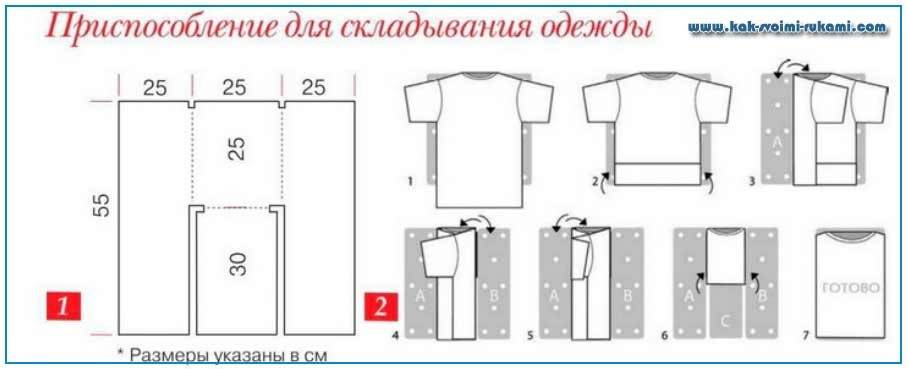 